Обновленные федеральные государственные образовательные стандарты начального общего и основного общего образованияМинистерством просвещения Российской Федерации утверждены обновленные федеральные государственные образовательные стандарты (далее – ФГОС) начального общего и основного общего образования (далее – НОО и ООО соответственно):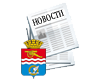 Приказ Министерства просвещения Российской Федерации от 31.05.2021 № 286 "Об утверждении федерального образовательного стандарта начального общего образования";Приказ Министерства просвещения Российской Федерации от 31.05.2021 № 287 "Об утверждении федерального образовательного стандарта основного общего образования".С 1 сентября 2022 года начнут действовать ФГОС в каждой общеобразовательной организации, а обучающиеся, которые будут приняты на обучение в первые и пятые классы в 2022 году, будут учиться уже по обновленным ФГОС. Для несовершеннолетних обучающихся, зачисленных на обучение до вступления в силу указанных приказов, возможно обучение по обновленным ФГОС с согласия их родителей (законных представителей).Обновлённые ФГОС сохраняют и фиксируют принципы вариативности в формировании общеобразовательными организациями программ начального общего и основного общего образования, а также учёта интересов и возможностей как образовательных организаций, так и их учащихся.В обновлённых ФГОС сформулированы максимально конкретные требования к предметам всей школьной программы соответствующего уровня, позволяющие ответить на вопросы: что конкретно школьник будет знать, чем овладеет и что освоит. Обновлённые ФГОС также обеспечивают личностное развитие учащихся, включая гражданское, патриотическое, духовно-нравственное, эстетическое, физическое, трудовое, экологическое воспитание.Детализация и конкретизация требований к результатам образовательной программы, зафиксированные на уровне ФГОС, работают на повышение прозрачности образовательной деятельности школы. Общедоступный нормативный документ даёт ответ на вопрос о том, чему должна учить современная российская школа. Таким образом, создается единая содержательная основа для обеспечения качества реализации общеобразовательных программ, в том числе с включением в этот процесс заинтересованного родительского сообщества.Стандарты также содержат детализированные и конкретизированные личностные результаты, на формирование и совершенствование которых должна быть направлена рабочая программа воспитания.Обновлённые ФГОС описывают систему требований к условиям реализации общеобразовательных программ, соблюдение которых обеспечивает равенство возможностей получения качественного образования для всех детей независимо от места жительства и дохода семьи. Благодаря новым стандартам школьники получат больше возможностей для того, чтобы заниматься наукой, проводить исследования, используя передовое оборудование.В документе закрепляется инклюзивный характер образовательной среды и содержится требование к обеспечению полноценного доступа к инфраструктуре школы детей с ограниченными возможностями здор